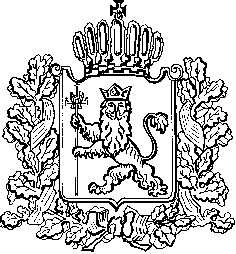 ИЗБИРАТЕЛЬНАЯ КОМИССИЯ ВЛАДИМИРСКОЙ ОБЛАСТИПОСТАНОВЛЕНИЕ19.01.2024									     № 23В целях повышения эффективности информационно-разъяснительной деятельности в ходе  подготовки и проведения выборов Президента Российской Федерации, разъяснения порядка и форм голосования избирателей, порядка и сроков подачи заявления о включении в список избирателей по месту нахождения, а также информирования о номерах участков, адресах и номерах телефонов участковых и территориальных избирательных комиссий Владимирской области, адресах помещений для голосования, предоставления справочной и разъяснительной информации избирателям по вопросам проведения участковыми избирательными комиссиями адресного информирования и оповещения избирателей о дате, времени и месте, а также о формах голосования на выборах Президента Российской Федерации способом поквартирного (подомового) обхода, на основании статьи 23 Федерального закона от 12.06.2002 № 67-ФЗ «Об основных гарантиях избирательных прав и права на участие в референдуме граждан Российской Федерации», руководствуясь пунктом 1.12 Порядка подачи заявления о включении избирателя, участника референдума в список избирателей, участников референдума по месту нахождения на выборах и референдумах в Российской Федерации», утвержденного постановлением Центральной избирательной комиссии Российской Федерации от 22.06.2022 № 87/728-8, пунктом 2.3.2 Инструкции по составлению, уточнению и использованию списков избирателей на выборах Президента Российской Федерации, утвержденной постановлением Центральной избирательной комиссии Российской Федерации от 20.12.2023 № 143/1106-8, Избирательная комиссия Владимирской области постановляет:1. Организовать функционирование «Информационной линии» Избирательной комиссии Владимирской области для информирования участников избирательного процесса (телефонный номер: +7 (4922) 77-32-33 с 29 января 2024 года до 22 марта 2024 года включительно:1.1. в рабочие дни - с 09.00 до 18.00 часов, выходные дни - с 10.00 до 16.00 часов;1.2. в дни голосования – с 08.00 до 20.00 часов.2. Утвердить текст информационного сообщения Избирательной комиссии Владимирской области о функционировании «Информационной линии» Избирательной комиссии Владимирской области для информирования участников избирательного процесса (прилагается).3. Опубликовать настоящее Постановление в средстве массовой информации «Вестник Избирательной комиссии Владимирской области», разместить на официальном сайте Избирательной комиссии Владимирской области в информационно-телекоммуникационной сети Интернет, а также направить его в территориальные избирательные комиссии Владимирской области.ПриложениеУтвержденоПостановлением Избирательной комиссии Владимирской областиот 19.01.2024 № 23Информационное сообщение	15, 16, 17 марта 2024 года с 8.00 до 20.00 часов по местному времени на территории Владимирской области состоится голосование на выборах Президента Российской Федерации.	Узнать адрес своего избирательного участка можно на официальном сайте Центральной избирательной комиссии Российской Федерации http://cikrf.ru/digital-services/naydi-svoy-izbiratelnyy-uchastok/ 	Принять участие в голосовании на выборах Президента Российской Федерации может гражданин Российской Федерации, достигший на день голосования возраста 18 лет.	Подать заявление о включении в список избирателей по месту нахождения можно: 	в период с 29 января по 11 марта 2024 года:	Принять участие в дистанционном электронном голосовании на выборах Президента Российской Федерации может гражданин Российской Федерации, достигший на день голосования возраста 18 лет:- являющийся пользователем ЕПГУ с действующей подтвержденной учетной записью пользователя этой системы, данные которой сопоставлены с данными Регистра избирателей, участников референдума Государственной автоматизированной системы Российской Федерации «Выборы» (далее - ГАС «Выборы») на комплексе средств автоматизации ГАС «Выборы»,- зарегистрированный по месту жительства на территории субъекта Российской Федерации, где проводится дистанционное электронное голосование.	Для участия в дистанционном электронном голосовании необходимо:	С 17 февраля по 7 марта 2024 года участковые избирательные комиссии проведут адресное информирование и оповещение избирателей о днях, времени и месте, а также о формах голосования на выборах Президента Российской Федерации способом поквартирного (подомового) обхода, в том числе с использованием специального мобильного приложения «ИнформУИК». 	Графики проведения адресного информирования будут определяться участковыми избирательными комиссиями.	Дополнительную информацию можно получить по номеру телефона «Информационной линии» Избирательной комиссии Владимирской области: +7 (4922) 77-32-33: в рабочие дни - с 09.00 до 18.00 часов, выходные и праздничные дни - с 10.00 до 16.00 часов, в дни голосования – с 08.00 до 20.00 часов.Об организации функционирования  «Информационной линии» Избирательной комиссии Владимирской области  для информирования участников избирательного процессаПредседательИзбирательной комиссииВ.А. МинаевСекретарь Избирательной комиссии          Н.А.Ульева- в электронном виде через федеральную государственную информационную систему «Единый портал государственных и муниципальных услуг (функций)» (gosuslugi.ru) (портал «Госуслуги» при условии подтверждения учетной записи) (далее-ЕПГУ);- через любой многофункциональный центр предоставления государственных и муниципальных услуг (МФЦ);- в любую территориальную избирательную комиссию (ТИК): в рабочие дни - с 10.00 до 12.00 часов, с 13.00 до 21.00 часа, в выходные дни - с 09.00 до 15.00 часов;в период с 06 по 11 марта 2024 года:- в любую участковую избирательную комиссию (УИК): в рабочие дни – с 17.00 до 21.00 часа, в выходные дни - с 9.00 до 15.00 часов.Подать заявление об участии в дистанционном электронном голосовании в период с 29 января до 24:00 11 марта 2024 года в электронном виде через «Единый портал государственных и муниципальных услуг (функций)» (gosuslugi.ru) (ЕПГУ).с 8.00 15 марта 2024 года до 20.00 17 марта 2024 года по местному времени:обратиться на портал дистанционного электронного голосования (vybory.gov.ru), пройти процедуру идентификации и аутентификации с использованием данных учетной записи пользователя ЕПГУ, получить электронный бюллетень с помощью СМС-кода, который поступит на телефон гражданина,ознакомиться с содержанием электронного бюллетеня, поставить отметку и подтвердить свой выбор.